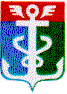 РОССИЙСКАЯ ФЕДЕРАЦИЯПРИМОРСКИЙ КРАЙ
ДУМА НАХОДКИНСКОГО ГОРОДСКОГО ОКРУГАРЕШЕНИЕ21.12.2022                                                                                                                      № 49 О внесении изменений в решение Думы Находкинского городского округа от 15.12.2021 № 989-НПА «О бюджете Находкинского городского округа на 2022 год и плановый период 2023-2024 годов» Дума Находкинского городского округаР Е Ш И Л А:Внести изменения в решение Думы Находкинского городского округа от 15.12.2021 № 989-НПА «О бюджете Находкинского городского округа на 2022 год и плановый период 2023-2024 годов».  Направить решение о внесении изменений в решение Думы Находкинского городского округа от 15.12.2021 № 989-НПА «О бюджете Находкинского городского округа на 2022 год и плановый период 2023-2024 годов» главе Находкинского городского округа для подписания и официального опубликования.  Настоящее решение вступает в силу со дня его принятия.Председатель Думы    					                                    А.В. Кузнецов